Содержание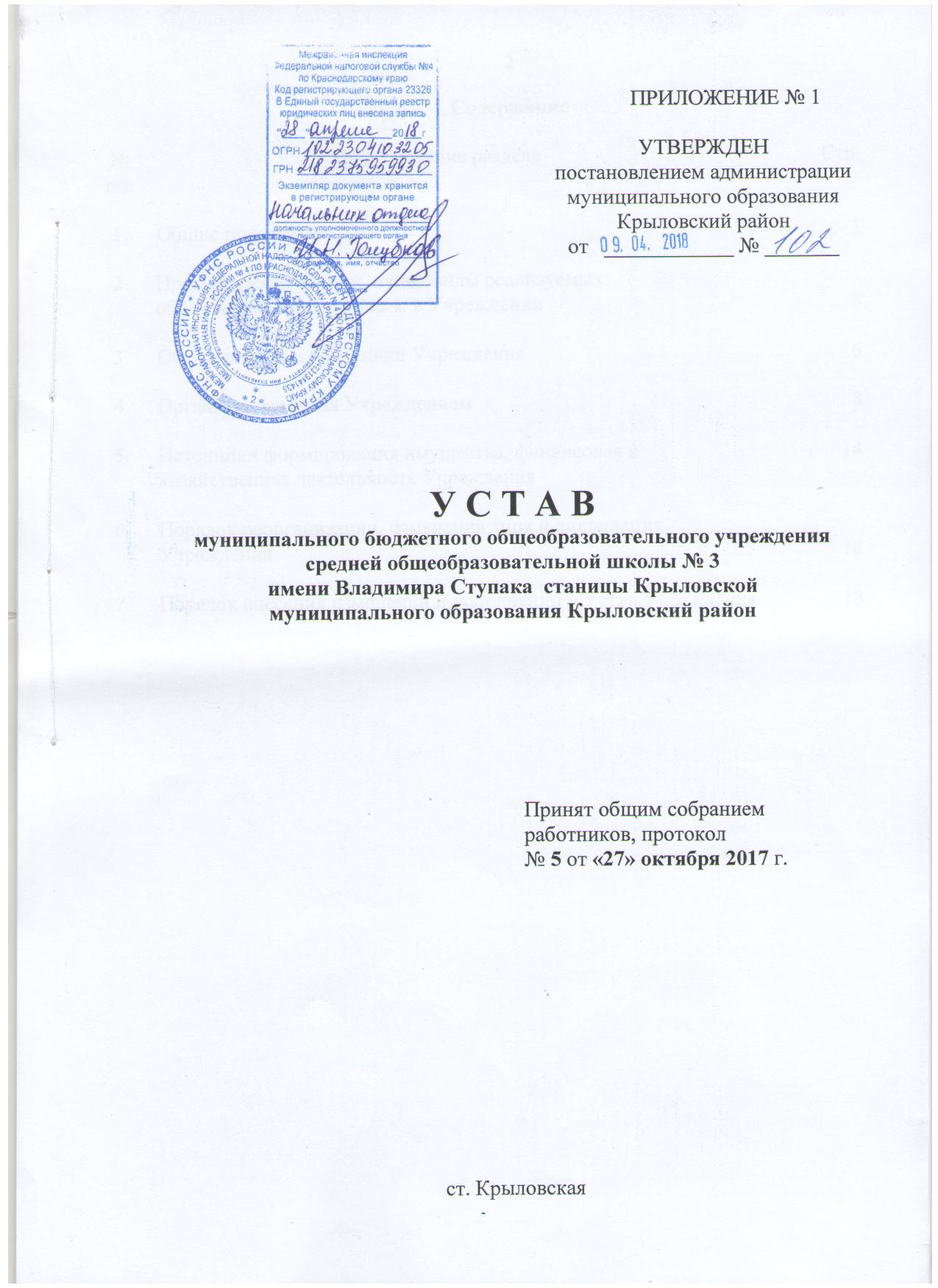 1. Общие положения1.1. Муниципальное  бюджетное общеобразовательное  учреждение средняя общеобразовательная школа № 3 имени Владимира Ступака станицы Крыловской  муниципального образования  Крыловский район (далее – Учреждение) является некоммерческой организацией, оказывающей услуги в сфере общего образования, созданной в соответствии с Гражданским Кодексом  Российской Федерации, Федеральным законом «О некоммерческих организациях», Федеральным законом «Об образовании в Российской Федерации», иными нормативными актами.Тип образовательной организации – общеобразовательная организация.Организационно-правовая форма – учреждение.Тип учреждения – бюджетное учреждение.Полное наименование  Учреждения – муниципальное  бюджетное общеобразовательное  учреждение средняя общеобразовательная школа № 3 имени Владимира Ступака станицы Крыловской муниципального образования  Крыловский район.Сокращенное наименование Учреждения – МБОУ СОШ № 3.1.2.Юридический и фактический адрес Учреждения: 352080, Краснодарский край, Крыловский район, станица Крыловская, улица Комсомольская, 162.1.3. Учредителем Учреждения является муниципальное образование Крыловский район. Функции и полномочия учредителя в отношении Учреждения осуществляет администрация муниципального образования Крыловский район (далее – Учредитель). Учреждение является юридическим лицом в ведении управления образования администрации муниципального образования Крыловский район (далее – Управление образования).1.4. Учреждение создается Учредителем и регистрируется уполномоченным государственным органом в установленном порядке в соответствии с законодательством Российской Федерации, права юридического лица у Учреждения возникают с момента государственной регистрации.1.5. Учреждение имеет печать образовательной организации установленного образца, штамп, бланки с соответствующим наименованием, может иметь самостоятельный баланс и лицевой счет, имеет право открывать лицевые счета в  финансовом органе муниципального образования и может иметь свою символику.1.6. Учреждение вправе от своего имени заключать договоры, приобретать имущественные права и нести обязанности, выступать истцом и ответчиком в суде.1.7. Учреждение руководствуется в своей деятельности Конституцией Российской Федерации, Гражданским кодексом Российской Федерации, Федеральным законом «Об образовании в Российской Федерации», Федеральным законом «О некоммерческих организациях», иными законодательными актами, настоящим Уставом, локальными нормативными актами, приказами и распоряжениями Учредителя.1.8. Учреждение приобретает право на образовательную деятельность и льготы, предоставляемые законодательством Российской Федерации, с момента приобретения лицензии на право ведения образовательной деятельности. 1.9. Право Учреждения на выдачу обучающимся документа об образовании соответствующего уровня возникает с момента государственной аккредитации образовательной деятельности. 1.10. Учреждение обязано осуществлять свою деятельность в соответствии с законодательством об образовании, в том числе:- обеспечивать реализацию в полном объеме образовательных программ, соответствие качества подготовки обучающихся установленным требованиям, соответствие применяемых форм, средств, методов обучения и воспитания возрастным, психофизическим особенностям, склонностям, способностям, интересам и потребностям обучающихся;- создавать безопасные условия обучения, воспитания обучающихся, присмотра за обучающимися в соответствии с установленными нормами, обеспечивающими жизнь и здоровье обучающихся, работников образовательной организации;- соблюдать права и свободы обучающихся, родителей (законных представителей) несовершеннолетних обучающихся, работников Учреждения.1.11. Учреждение несет ответственность в установленном законодательством Российской Федерации порядке за невыполнение или ненадлежащее выполнение функций, отнесенных к ее компетенции, за реализацию не в полном объеме образовательных программ в соответствии с учебным планом, качество образования своих выпускников, а также за жизнь и здоровье обучающихся, работников образовательной организации.1.12. Учреждение принимает локальные нормативные акты, содержащие нормы, регулирующие образовательные отношения, по основным вопросам организации и осуществления образовательной деятельности, в том числе регламентирующие правила приема обучающихся, режим занятий обучающихся, формы, периодичность и порядок текущего контроля успеваемости и промежуточной аттестации обучающихся, порядок и основания перевода, отчисления и восстановления обучающихся, порядок оформления возникновения, приостановления и прекращения отношений между образовательной организацией и обучающимися и (или) родителями (законными представителями) несовершеннолетних обучающихся в пределах своей компетенции в соответствии с законодательством Российской Федерации в порядке, установленном настоящим Уставом.1.13. В Учреждении не допускается создание и деятельность политических партий, религиозных организаций (объединений).1.14. Учреждение обеспечивает открытость и доступность информации и копий документов, предусмотренных статьей 29 Федерального закона «Об образовании в Российской Федерации» путем их размещения в информационно-телекоммуникационных сетях, в том числе на официальном сайте Учреждения в сети «Интернет». Информация подлежит обновлению в установленные законодательством сроки.2. Предмет деятельности, цели, виды реализуемых образовательных программ в Учреждении2.1. Предметом (основным видом) деятельности Учреждения является образовательная деятельность по оказанию физическим лицам услуг в сфере общего образования. Учреждение вправе сверх установленного муниципального задания, а также в случаях, определенных федеральными законами, в пределах установленного муниципального задания выполнять работы, оказывать услуги, относящиеся к его основным видам деятельности, для граждан и юридических лиц за плату и на одинаковых при оказании одних и тех же услуг условиях. Порядок определения указанной платы устанавливается  Учредителем.2.2. Целью деятельности Учреждения является предоставление физическим лицам возможности получения общедоступного и бесплатного образования следующих уровней: дошкольное общее, начальное общее, основное общее, среднее общее образование.2.3. Для достижения цели, указанной в пункте 2.2 настоящего Устава, в Учреждении реализуются следующие виды основных общеобразовательных программ:- дошкольного общего образования (при наличии условий);- начального общего образования (нормативный срок освоения – 4 года);- основного общего образования (нормативный срок освоения – 5 лет);- среднего общего образования (нормативный срок освоения по очной форме обучения – 2 года и по очно-заочной форме – 3 года). Реализация программ среднего общего образования может носить профильный характер.2.4. Учреждение вправе реализовывать следующие виды дополнительных общеобразовательных программ:- дополнительные общеразвивающие программы;- дополнительные предпрофессиональные программы.2.5. Формы получения образования и формы обучения по основной образовательной программе по каждому уровню образования, определяются соответствующими федеральными государственными образовательными стандартами, если иное не установлено Федеральным законом от 29.12.2012 года         № 273 –ФЗ  «Об образовании в Российской Федерации». Формы обучения по дополнительным образовательным программам определяются Учреждением самостоятельно, если иное не установлено законодательством Российской Федерации.Допускается сочетание различных форм получения образования и различных форм обучения.В случае обучения в форме семейного образования и самообразования оно осуществляется с правом последующего прохождения в соответствии с частью 3 статьи 34 Федерального закона от 29.12.2012 года № 273 –ФЗ  «Об образовании в Российской Федерации» промежуточной и государственной итоговой аттестации в Учреждении.2.6. Образовательные программы могут реализовываться Учреждением как самостоятельно, так и посредством сетевых форм их реализации. При реализации образовательных программ Учреждением могут использоваться различные образовательные технологии, в том числе дистанционные образовательные технологии, электронное обучение.2.7. Учреждение гарантирует получение обучающимся образования на государственном языке Российской Федерации (русский язык), а также выбор языка обучения и воспитания в пределах возможностей, предоставляемых системой образования. Образование может быть получено на родном языке из числа языков народов Российской Федерации и иностранном языке в соответствии с реализуемыми Учреждением образовательными программами и в порядке, установленном законодательством об образовании и локальными нормативными актами Учреждения.2.8. Общее образование является обязательным, требования обязательности общего образования применительно к конкретному обучающемуся сохраняет силу до достижения им возраста восемнадцати лет, если соответствующее образование не было получено обучающимся ранее.2.9. Образовательная деятельность Учреждения осуществляется на основании муниципального задания, формируемого Учредителем в определенном им порядке. Учреждение не вправе отказаться от выполнения муниципального задания.3. Обучающиеся и работники Учреждения3.1. К обучающимся Учреждения относятся:учащиеся – лица, осваивающие образовательные программы начального общего, основного общего, среднего общего образования, а также дополнительные общеобразовательные программы;экстерны – лица, зачисленные в Учреждение для прохождения промежуточной и государственной итоговой аттестации.3.2. Академические права обучающихся устанавливаются частью 1 статьи 34 Федерального закона «Об образовании в Российской Федерации».Иные академические права обучающихся, не предусмотренные частью 1 статьи 34 Федерального закона «Об образовании в Российской Федерации», устанавливаются указанным Федеральным законом, иными нормативными правовыми актами Российской Федерации, локальными нормативными актами Учреждения.3.3. Обязанности обучающихся устанавливаются частью 1 статьи 43 Федерального закона «Об образовании в Российской Федерации».Иные обязанности обучающихся, не предусмотренные частью 1 статьи 43 Федерального закона «Об образовании в Российской Федерации», устанавливаются указанным Федеральным законом, иными федеральными законами, договором об образовании (при его наличии).3.4. В Учреждении наряду с должностями педагогических работников предусматриваются должности, административно-хозяйственных, производственных, учебно-вспомогательных и иных работников, осуществляющих вспомогательные функции. Право на занятие указанных должностей имеют лица, отвечающие квалификационным требованиям, указанным в квалификационных справочниках, и (или) профессиональным стандартам. 3.5. Права, обязанности и ответственность работников Учреждения устанавливаются законодательством Российской Федерации, настоящим Уставом, правилами внутреннего трудового распорядка Учреждения и иными локальными нормативными актами Учреждения, должностными инструкциями и трудовыми договорами.3.6. Режим рабочего времени и времени отдыха педагогических и других работников Учреждения, включающий предоставление выходных дней, определяется с учетом режима деятельности Учреждения и устанавливается правилами внутреннего трудового распорядка Учреждения, графиками работы, коллективным договором, разрабатываемыми в соответствии с Трудовым кодексом Российской Федерации и иными нормативными правовыми актами.3.7. Заработная плата работнику Учреждения устанавливается трудовым договором в соответствии с действующей в Учреждении системой оплаты труда в зависимости от его квалификации, сложности, количества, качества и условий выполняемой работы.3.8. Работники Учреждения имеют следующие права:- на участие в управлении Учреждением;- на защиту своей профессиональной чести, достоинства;- на обязательное социальное страхование в установленном законодательством Российской Федерации порядке;- на возмещение ущерба, причиненного Учреждением, в соответствии с Трудовым кодексом Российской Федерации и иными федеральными законами;- иные трудовые права, установленные федеральными законами и законодательными актами Краснодарского края.3.9. Педагогические работники Учреждения:- пользуются академическими правами и свободами, установленными частью 3 статьи 47 Федерального закона «Об образовании в Российской Федерации»;- имеют трудовые права и социальные гарантии, установленные частью 5, частью 8 (при соблюдении условий, предусмотренных данной частью) статьи 47 Федерального закона «Об образовании в Российской Федерации».3.10. Директору Учреждения, заместителям директора Учреждения, руководителям филиалов и структурных подразделений и их заместителям предоставляются в порядке, установленном Правительством Российской Федерации, права, социальные гарантии и меры социальной поддержки, предусмотренные педагогическим работникам пунктами 3 и 5 части 5 и частью 8 (при соблюдении условий, предусмотренных данной частью) статьи 47 Федерального закона «Об образовании в Российской Федерации».3.11. Работники Учреждения обязаны:- добросовестно исполнять свои трудовые обязанности, возложенные трудовым договором;- соблюдать правила внутреннего трудового распорядка Учреждения;- соблюдать трудовую дисциплину;- выполнять установленные нормы труда;- соблюдать требования по охране труда и обеспечению безопасности труда;- бережно относиться к имуществу Учреждения и других работников;- незамедлительно сообщать директору Учреждения, либо непосредственному руководителю, о возникновении ситуации, представляющей угрозу жизни и здоровью людей, сохранности имущества Учреждения;- проходить периодические медицинские осмотры, а также внеочередные медицинские осмотры по направлению работодателя.3.12. Обязанности и ответственность педагогических работников устанавливаются статьей 48 Федерального закона «Об образовании в Российской Федерации».3.13. Учреждение имеет право привлекать работников к дисциплинарной и материальной ответственности в порядке, установленном Трудовым кодексом Российской Федерации, иными федеральными законами.4. Органы управления Учреждением4.1. Управление Учреждением осуществляется в соответствии с законодательством Российской Федерации, настоящим Уставом, локальными нормативными актами и строится на принципах единоначалия и коллегиальности.4.2. Непосредственное управление Учреждением осуществляет директор. Трудовой договор с директором Учреждения заключается на основе типовой формы трудового договора. Работодателем директора является Управление образования.Срок полномочий директора Учреждения – пять лет. При надлежащем выполнении своих обязанностей директор Учреждения может назначаться на должность неограниченное число раз при соблюдении требований законодательства Российской Федерации.4.3. Директор является единоличным исполнительным органом Учреждения, в своей деятельности подотчетен и подконтролен Учредителю.4.4. Компетенция Директора Учреждения:- утверждает локальные нормативные акты об организации образовательного процесса, режиме занятий обучающихся, правил внутреннего распорядка обучающихся, правил внутреннего трудового распорядка, положение об оплате труда и иные локальные нормативные акты, утверждение которых не отнесено к компетенции иных органов управления Учреждения;- осуществляет организацию материально-технического обеспечения образовательной деятельности, оборудования помещений в соответствии с действующим законодательством;- формирует и утверждает штатное расписание в пределах выделенного фонда оплаты труда;- принимает на работу работников, заключает, изменяет и прекращает трудовые договоры;- утверждает образовательные программы Учреждения;- утверждает по согласованию с учредителем программу развития образовательной организации;- утверждает календарный учебный график;- принимает обучающихся в образовательную организацию;- осуществляет организацию проведения самообследования, обеспечение функционирования внутренней системы оценки качества образования;- создает необходимые условия для охраны и укрепления здоровья, организации питания обучающихся и работников образовательной организации;- создает условия для занятия обучающимися физической культурой и спортом;- осуществляет организацию научно-методической работы;- осуществляет организацию социально-психологического тестирования обучающихся в целях раннего выявления незаконного потребления наркотических средств и психотропных веществ;- готовит годовой отчет о деятельности Учреждения;- обеспечивает создание и ведение официального сайта образовательной организации в информационно-телекоммуникационной сети «Интернет»;- осуществляет иные полномочия, не отнесенные к компетенции иных органов управления Учреждением.4.5. Директор Учреждения обязан:- соблюдать при исполнении должностных обязанностей требования законодательства Российской Федерации, законодательства Краснодарского края, настоящего Устава, коллективного договора, соглашений, локальных нормативных актов и трудового договора;- обеспечивать эффективную деятельность Учреждения и его структурных подразделений, организацию административно-хозяйственной, финансовой и иной деятельности Учреждения;- планировать деятельность Учреждения с учетом средств, получаемых из всех источников, не запрещенных законодательством Российской Федерации;- обеспечивать целевое и эффективное использование денежных средств Учреждения, а также имущества, переданного Учреждению в оперативное управление в установленном порядке;- обеспечивать своевременное и качественное выполнение всех договоров и обязательств Учреждения;- обеспечивать работникам Учреждения безопасные условия труда, соответствующие государственным нормативным требованиям охраны труда, а также социальные гарантии в соответствии с законодательством Российской Федерации;- создавать и соблюдать условия, обеспечивающие деятельность представителей работников, в соответствии с трудовым законодательством, коллективным договором и соглашениями;- требовать соблюдения работниками Учреждения правил внутреннего трудового распорядка Учреждения;- не разглашать сведения, составляющие государственную или иную охраняемую законом тайну, ставшие известными ему в связи с исполнением своих должностных обязанностей;- вести коллективные переговоры, а также заключать коллективный договор в порядке, установленном Трудовым кодексом Российской Федерации;- обеспечивать выполнение требований законодательства Российской Федерации по гражданской обороне и мобилизационной подготовке;- обеспечивать соблюдение законодательства Российской Федерации при выполнении финансово-хозяйственных операций, в том числе по своевременной и в полном объеме уплате всех установленных законодательством Российской Федерации налогов и сборов, а также представление отчетности в порядке и сроки, которые установлены законодательством Российской Федерации;- обеспечивать выполнение плановых показателей деятельности Учреждения;- своевременно информировать управление образования о начале проведения проверок деятельности Учреждения контрольными и правоохранительными органами, об их результатах, о случаях привлечения работников Учреждения к административной и уголовной ответственности, связанных с их работой в Учреждении, а также незамедлительно сообщать о случаях возникновения в Учреждении ситуации, представляющей угрозу жизни и здоровью обучающихся и работников;- обеспечивать достижение установленных Учреждению ежегодных значений показателей соотношения средней заработной платы отдельных категорий работников Учреждения со средней заработной платой в Краснодарском крае (в случае их установления);- выполнять иные обязанности, предусмотренные законодательством Российской Федерации, Краснодарского края, настоящим Уставом и локальными нормативными актами Учреждения.4.6 Директор Учреждения несет ответственность за руководство образовательной, научной, воспитательной работой и организационно-хозяйственной деятельностью Учреждения и определяет степень ответственности работников Учреждения за охрану жизни и здоровья обучающихся во время осуществления образовательного процесса.Директор Учреждения несет полную материальную ответственность за прямой действительный ущерб, причиненный Учреждению. В случаях, предусмотренных федеральными законами, директор Учреждения возмещает Учреждению убытки, причиненные его виновными действиями, при этом расчет убытков осуществляется в соответствии с нормами, предусмотренными гражданским законодательством.4.7. Коллегиальными органами управления Учреждением являются Общее собрание работников (далее – Общее собрание), Педагогический совет, Совет Учреждения. 4.8. Общее собрание является постоянно действующим органом и состоит из всех работников Учреждения. С правом совещательного голоса в состав Общего собрания по его решению могут входить представители родителей (законных представителей) обучающихся. Общее собрание собирается по мере необходимости, но не реже одного раза в год. Для ведения Общего собрания избирается председатель и секретарь. Общее собрание считается правомочным, если на нем присутствуют не менее ¾ работников. Решение Общего собрания считается принятым, если за него проголосовало не менее половины членов, присутствующих на заседании.4.9. Компетенция Общего собрания:- заслушивает годовой отчет директора о деятельности Учреждения;- вносит предложения Учредителю по улучшению финансово-хозяйственной деятельности Учреждения;- рассматривает вопросы социальной поддержки работников Учреждения;- определяет пути повышения эффективности труда, вносит предложения директору о поощрениях работников за успехи в труде, рассматривает вопросы о представлении работников Учреждения к почетным званиям, государственным наградам;- рассматривает вопросы по соблюдению работниками трудовой дисциплины;- принимает Устав, изменения и дополнения к нему для последующего вынесения на утверждение Учредителя;- рассматривает Положение об оплате труда работников Учреждения;- избирает представителей работников для участия в коллективных переговорах и подписания коллективного договора, а также для участия в деятельности Совета Учреждения.4.10. Педагогический совет является постоянно действующим органом управления Учреждения и состоит из председателя, секретаря (одного из членов педагогического коллектива, избираемого ежегодно на первом заседании большинством голосов), членов Педагогического совета, которыми являются все педагогические работники Учреждения. Директор Учреждения является председателем Педагогического совета, в случае его отсутствия функции председателя Педагогического совета выполняет исполняющий обязанности директора.Участие в работе Педагогического совета обязательно для всех педагогических работников Учреждения. Педагогический совет собирается не реже четырех раз в год и правомочен решать вопросы, если на заседании присутствует ⅔ его состава. Решение Педагогического совета считается принятым, если за него проголосовало не менее ⅔ педагогов. Из числа членов Педагогического совета избирается Секретарь, который ведет протоколы заседаний Педагогического совета.4.11. Компетенция Педагогического совета:- обсуждает и принимает образовательные программы Учреждения;- осуществляет контроль за соблюдением надлежащих условий обучения, воспитания и труда, сохранением и укреплением здоровья обучающихся;- обсуждает использование и совершенствование в Учреждении методов обучения и воспитания, образовательных технологий, электронного обучения; - принимает список учебников в соответствии с утвержденным федеральным перечнем учебников, рекомендованных к использованию при реализации имеющих государственную аккредитацию образовательных программ начального общего, основного общего, среднего общего образования организациями, осуществляющими образовательную деятельность, а также учебных пособий, допущенных к использованию при реализации указанных образовательных программ такими организациями;- участвует в рассмотрении конфликтных ситуаций между участниками образовательных отношений; - принимает календарный учебный график;- рассматривает и утверждает планы учебно-методической и воспитательной работы;- рассматривает вопросы дополнительного профессионального образования педагогических работников;- принимает решение о переводе обучающихся в следующий класс, допуск к промежуточной и государственной итоговой аттестации, награждение обучающихся;- принимает решение о применении поощрений и дисциплинарных взысканий к обучающимся;- принимает решение об окончании обучающимся Учреждения и выдачи документа об образовании.Решения Педагогического совета (по вопросам  перевода обучающихся, окончания обучения в Учреждении, выбора предметов, допуска к промежуточной и государственной итоговой аттестации, проведения промежуточной аттестации, применения поощрений и дисциплинарных взысканий к обучающимся) утверждаются приказами директора Учреждения.4.12. В целях содействия осуществлению самоуправленческих начал, расширению коллегиальных и демократических форм управления создается Совет Учреждения (далее – Совет).4.13. Совет действует на основании Положения о Совете Учреждения, принимаемого на его первом заседании. Срок полномочий Совета составляет три года. В состав Совета входит 5 человек, из них 2 – представители Учреждения, избираемые Общим собранием, 1 – представитель обучающихся, избираемый на общем собрании (конференции) обучающихся, 2 – представители родителей (законных представителей) обучающихся, избираемые на Совете родителей (законных представителей).Совет избирает из своего состава председателя, который руководит его работой, проводит заседания и подписывает решения. Совет созывается председателем по мере необходимости, но не реже двух раз в год. Внеочередные заседания Совета проводятся по требованию не менее чем ⅓ его состава, Педагогического совета, Директора Учреждения.Представители, избранные в Совет, выполняют свои обязанности на общественных началах.Решение Совета является правомочным, если на его заседании присутствовало не менее 3 человек и если за него проголосовало не менее 1/2 присутствующих.4.14. Компетенция Совета:- обсуждает основные направления развития Учреждения;- рассматривает программу развития Учреждения; - осуществляет контроль за соблюдением надлежащих условий обучения, воспитания и труда, сохранением и укреплением здоровья обучающихся;- разрабатывает регламент работы Совета;- обсуждает образовательные программы;- участвует в рассмотрении конфликтных ситуаций между участниками образовательных отношений; - содействует привлечению внебюджетных средств для обеспечения деятельности и развития Учреждения, осуществление общественного контроля за использованием внебюджетных средств по назначению;- содействует совершенствованию материально-технической базы Учреждения, благоустройству его помещений и территорий.4.15. В целях учета мнения обучающихся, родителей (законных представителей) несовершеннолетних обучающихся и педагогических работников по вопросам управления Учреждением и при принятии Учреждением локальных нормативных актов, затрагивающих их права и законные интересы, по инициативе обучающихся, родителей (законных представителей) несовершеннолетних обучающихся и педагогических работников Учреждения могут создаваться:- советы обучающихся, советы родителей (законных представителей) несовершеннолетних обучающихся;- профессиональные союзы обучающихся и (или) работников Учреждения.4.16. Учреждение принимает локальные нормативные акты, содержащие нормы, регулирующие образовательные отношения и иную деятельность, осуществляемую Учреждением, в пределах своей компетенции в соответствии с законодательством Российской Федерации.Локальные нормативные акты принимаются директором Учреждения и Педагогическим советом Учреждения в соответствии со своей компетенцией, установленной разделом  4.4. настоящего Устава.Локальные нормативные акты Педагогического совета Учреждения издаются в виде решений, которыми могут утверждаться положения, правила, порядки, регламенты, образовательные программы, иные документы.Локальные нормативные акты директора Учреждения издаются в форме приказов, которыми могут утверждаться положения, правила, порядки, инструкции, регламенты, иные документы.Для обеспечения уставной деятельности Учреждение вправе принять следующие виды локальных актов:- порядок приёма граждан на обучение по образовательным программам начального общего, основного общего и среднего общего образования;- порядок оформления возникновения, приостановления и прекращения отношений между Учреждением и обучающимися и (или) родителями (законными представителями) обучающихся;- положение о формах, периодичности и порядке текущего контроля успеваемости и промежуточной аттестации обучающихся;- порядок и основания перевода, отчисления и восстановления обучающихся;- положение о режиме занятий обучающихся;- правила внутреннего распорядка обучающихся;- положение о школьной форме и внешнем виде обучающихся;- положение о Совете Учреждения;- положения об органах самоуправления Учреждения;- положение о защите персональных данных работников и обучающихся;- положение о платных дополнительных образовательных услугах;- положение о добровольных пожертвованиях и целевых взносах;- коллективный договор;- правила внутреннего трудового распорядка;- приказы директора;- иные локальные акты.4.17 Локальные акты Учреждения не могут противоречить настоящему Уставу и действующему законодательству.5. Источники формирования имущества, финансовая  и хозяйственная деятельность Учреждения5.1. Собственником имущества и земельного участка Учреждения является муниципальное образование Крыловский район Краснодарского края в лице администрации муниципального образования Крыловский район Краснодарского края. Распорядительные и контролирующие функции в отношении муниципального имущества, закрепленного за Учреждением, от имени собственника имущества осуществляет Отдел муниципального имущества администрации муниципального образования Крыловский район.5.2. Имущество Учреждения принадлежит ему на праве оперативного управления в соответствии с Гражданским кодексом Российской Федерации.5.3. Право оперативного управления имуществом, в отношении которого собственником принято решение о его закреплении за Учреждением, возникает у Учреждения с момента передачи имущества, если иное не установлено законом и иными правовыми актами или решением собственника.Учреждение обеспечивает осуществление государственной регистрации права оперативного управления на недвижимое имущество и сделок с ним в случаях и порядке, предусмотренных законом.5.4. Плоды, продукция и доходы от использования имущества, находящегося в оперативном управлении Учреждения, а также имущество, приобретённое Учреждением по договору или иным основаниям, поступают в оперативное управление Учреждения в порядке, установленном Гражданским кодексом Российской Федерации, другими законами и иными правовыми актами для приобретения права собственности.5.5. Право оперативного управления имуществом прекращается по основаниям и в порядке, предусмотренным Гражданским кодексом Российской Федерации, другими законами и иными правовыми актами для прекращения права собственности, а также в случаях правомерного изъятия имущества у Учреждения по решению собственника.5.6. Учреждение в отношении имущества, находящегося у него на праве оперативного управления, обеспечивает его бухгалтерский учёт, инвентаризацию, сохранность и несёт бремя расходов на его содержание.5.7. Учреждение не вправе без согласия администрации муниципального образования Крыловский район распоряжаться особо ценным движимым имуществом, закреплённым за ним собственником или приобретённым Учреждением за счёт средств, выделенных ему собственником на приобретение такого имущества, а также недвижимым имуществом.Остальным имуществом, находящимся у него на праве оперативного управления, Учреждение вправе распоряжаться самостоятельно, если иное не установлено законом.5.8. Крупная сделка может быть совершена Учреждением только с предварительного согласия администрации муниципального образования Крыловский район.Крупной сделкой признаётся сделка или несколько взаимосвязанных сделок, связанная с распоряжением денежными средствами, отчуждением иного имущества (которым в соответствии с федеральным законом Учреждение вправе распоряжаться самостоятельно), а также с передачей такого имущества в пользование или в залог при условии, что цена такой сделки либо стоимость отчуждаемого или передаваемого имущества превышает 10 % балансовой стоимости активов Учреждения, определяемой по данным его бухгалтерской отчётности на последнюю отчётную дату.5.9. Сделка, в совершении которой имеется заинтересованность, определяемая в соответствии со статьёй 27 Федерального закона от 12.01.96 № 7-ФЗ «О некоммерческих организациях», подлежит предварительному одобрению администрацией муниципального образования Крыловский район.5.10. Учреждение не вправе размещать денежные средства на депозитах в кредитных организациях, а также совершать сделки с ценными бумагами, если иное не предусмотрено федеральными законами.5.11. Учреждение вправе с согласия администрации муниципального образования Крыловский район передавать некоммерческим организациям в качестве их учредителя или участника денежные средства (если иное не установлено условиями их предоставления) и иное имущество, за исключением особо ценного движимого имущества, закреплённого за ним собственником или приобретённого Учреждением за счёт средств, выделенных ему собственником на приобретение такого имущества, а также недвижимого имущества.В случаях и порядке, предусмотренных федеральными законами, Учреждение вправе вносить имущество, указанное в абзаце первом настоящего пункта, в уставный (складочный) капитал хозяйственных обществ или иным образом передавать им это имущество в качестве их учредителя или участника.5.12. Учреждение не вправе совершать сделки, возможными последствиями которых является отчуждение или обременение имущества, закреплённого за Учреждением, или имущества, приобретённого за счёт средств, выделенных этому учреждению из местного бюджета (бюджета муниципального образования Крыловский район), если иное не установлено законодательством Российской Федерации.5.13. Земельный участок, необходимый для выполнения Учреждением своих уставных задач, предоставляется ему на праве постоянного (бессрочного) пользования в соответствии с действующим законодательством.5.14. Права Учреждения на объекты интеллектуальной собственности регулируются законодательством Российской Федерации.5.15. Контроль за использованием по назначению и сохранностью имущества, закреплённого за  Учреждением на праве оперативного управления, осуществляет отдел муниципального имущества администрации муниципального образования Крыловский район и Управление образования, в ведении которого находится  Учреждение, в соответствии с действующим законодательством.5.16. Для выполнения уставных целей Учреждение имеет право в порядке, установленном действующим законодательством Российской Федерации:- создавать филиалы, представительства;- утверждать положения о филиалах, представительствах, назначать их руководителей, принимать решения об их реорганизации и ликвидации;- заключать договоры с юридическими и физическими лицами, не противоречащие законодательству Российской Федерации, а также целям и предмету деятельности Учреждения.5.17. Учреждение обязано:- обеспечивать выполнение муниципального задания;- вести бухгалтерский учёт, представлять бухгалтерскую отчётность и статистическую отчётность в порядке, установленном законодательством Российской Федерации;- обеспечивать своевременно и в полном объёме выплату работникам заработной платы и иных выплат, производить индексацию заработной платы в соответствии с действующим законодательством Российской Федерации;- обеспечивать своим работникам безопасные условия труда и нести ответственность в установленном законодательством Российской Федерации порядке за ущерб, причинённый их здоровью и трудоспособности;- обеспечивать гарантированные условия труда и меры социальной защиты своих работников;- обеспечивать учёт и сохранность документов по личному составу, а также своевременную передачу их на государственное хранение в установленном порядке;- обеспечивать сохранность имущества, закреплённого за Учреждением на праве оперативного управления, использовать его эффективно и строго по назначению.5.18. Учреждение вправе осуществлять иные права и нести иные обязанности в соответствии с действующим законодательством и настоящим Уставом.5.19. Источниками формирования имущества и финансовых ресурсов Учреждения являются:- имущество, закрепленное за ним на праве оперативного управления;- бюджетные поступления в виде субсидий на выполнение муниципального задания и иные цели;- средства от приносящей доход деятельности, в т.ч. платных дополнительных образовательных услуг;- добровольные пожертвования и целевые взносы физических и юридических лиц;- другие, не запрещенные законодательством доходы.5.20. Учреждение использует закрепленное за ним имущество и имущество, приобретенное на средства, выделенные ему Учредителем, исключительно для осуществления деятельности, закрепленной в настоящем Уставе.5.21. Имущество и средства Учреждения отражаются на его балансе и используются для достижения целей, определенных Уставом.5.22. Недвижимое имущество, закрепленное за Учреждением на праве оперативного управления или приобретенное за счет средств, выделенных ему Учредителем на приобретение этого имущества, а также находящееся у Учреждения особо ценное движимое имущество подлежат обособленному учету в установленном законодательством порядке.5.23. Финансовое обеспечение выполнения муниципального задания Учреждением осуществляется в виде субсидий из бюджета муниципального образования Крыловский район. Финансовое обеспечение выполнения муниципального задания осуществляется с учетом расходов на содержание недвижимого имущества и особо ценного движимого имущества, закрепленных за Учреждением Учредителем или приобретенных бюджетным Учреждением за счет средств, выделенных ему Учредителем на приобретение такого имущества, расходов на уплату налогов, в качестве объекта налогообложения, по которым признается соответствующее имущество, в том числе земельные участки. 5.24. В случае сдачи в аренду с согласия Учредителя недвижимого имущества или особо ценного движимого имущества, закрепленных за Учреждением Учредителем или приобретенного Учреждением за счет средств, выделенных ему  Учредителем на приобретение такого имущества, финансовое обеспечение содержания такого имущества Учредителем не осуществляется.5.25.Учредитель вправе приостановить приносящую доход деятельность Учреждения, если она осуществляется в ущерб образовательной деятельности, до решения суда по этому вопросу.5.26. Учреждение ведет налоговый учет, бухгалтерский учет хозяйственной и иной деятельности, статистическую отчетность о результатах данной деятельности в порядке, установленном законодательством.5.27. Учреждение ежегодно представляет Учредителю  расчет  расходов на содержание недвижимого имущества и особо ценного движимого имущества, закрепленных за ним или приобретенных за счет выделенных им средств на приобретение такого имущества, расходов на уплату налогов, в качестве объекта налогообложения  по которым признается соответствующее имущество.5.28. Учреждение отвечает по своим обязательствам имуществом, закрепленным за ним на праве оперативного управления, за исключением недвижимого имущества и особо ценного движимого имущества. Учредитель не несет ответственности по обязательствам Учреждения, Учреждение не несет ответственности по обязательствам Учредителя.6. Порядок реорганизации, изменения типа и ликвидации Учреждения6.1. Учреждение может быть реорганизовано в иную образовательную организацию в соответствии с законодательством Российской Федерации. 6.2. При реорганизации Учреждения в форме преобразования, присоединения юридического лица, не являющегося образовательной организацией, создании автономной или казенной образовательной организации путем изменения типа существующего муниципального учреждения Учреждение вправе осуществлять определенные в его Уставе виды деятельности на основании лицензии, выданной Учреждению.При реорганизации Учреждения в форме присоединения к ней другой образовательной организации, лицензия переоформляется с учетом лицензии присоединяемой образовательной организации.6.3. Изменение типа Учреждения не является реорганизацией. При изменении типа в Устав Учреждения вносятся соответствующие изменения.	6.4. Ликвидация Учреждения может осуществляться:- в порядке, установленном законодательством;- по решению суда в случае осуществления образовательной деятельности без лицензии, либо деятельности, запрещенной законом, либо деятельности, не соответствующей его уставным целям.6.5. Учредитель утверждает состав ликвидационной комиссии Учреждения, устанавливает порядок и сроки ликвидации в соответствии с законодательством. Комиссия дает экспертную оценку последствий ликвидации Учреждения. С момента утверждения состава ликвидационной комиссии к ней переходят полномочия по управлению делами Учреждения.6.6. Ликвидация считается завершенной с момента внесения соответствующей записи в единый государственный реестр юридических лиц.	6.7. При ликвидации Учреждения требования кредиторов удовлетворяются за счет имущества, на которое в соответствии законом может быть обращено взыскание.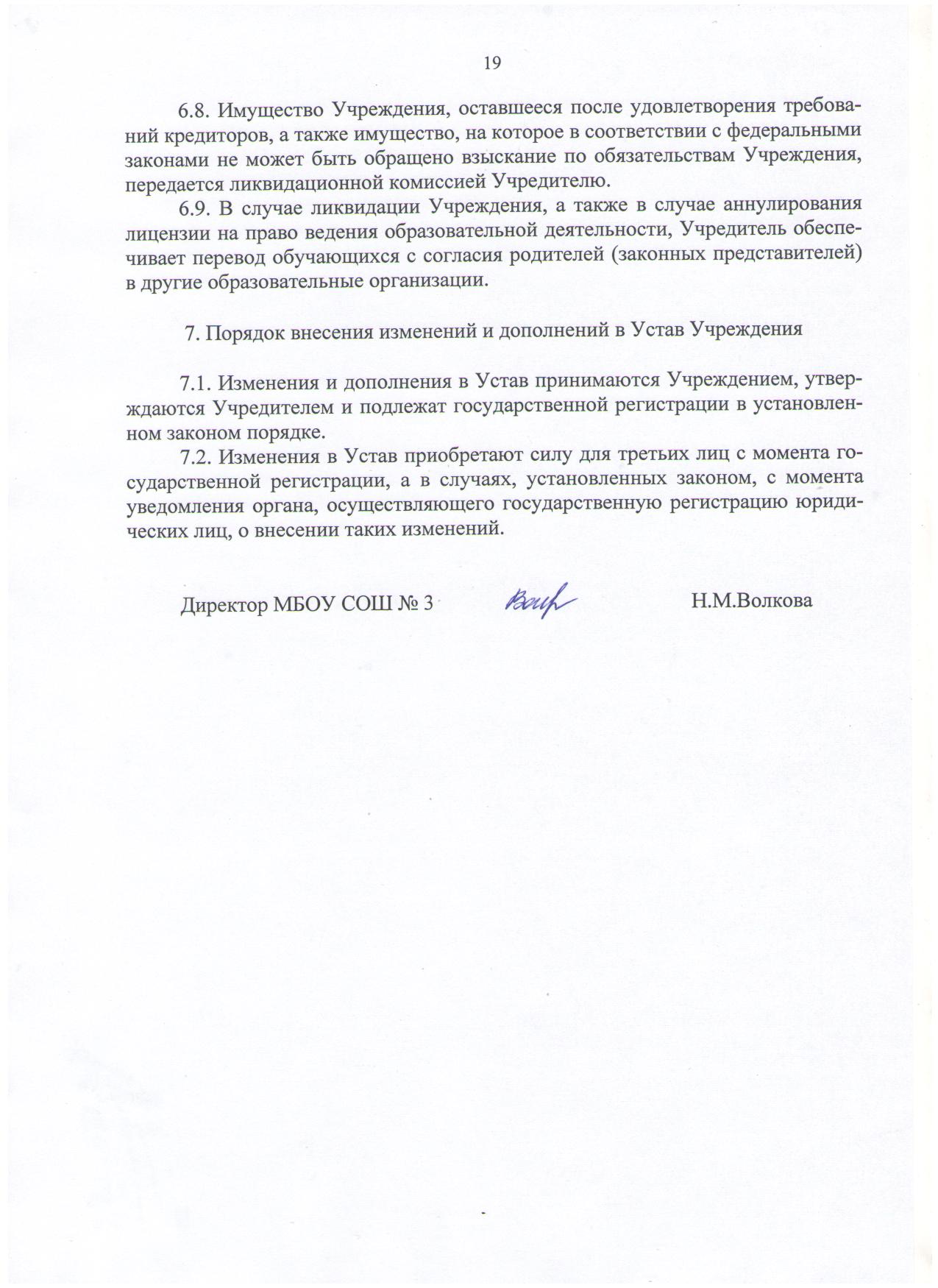 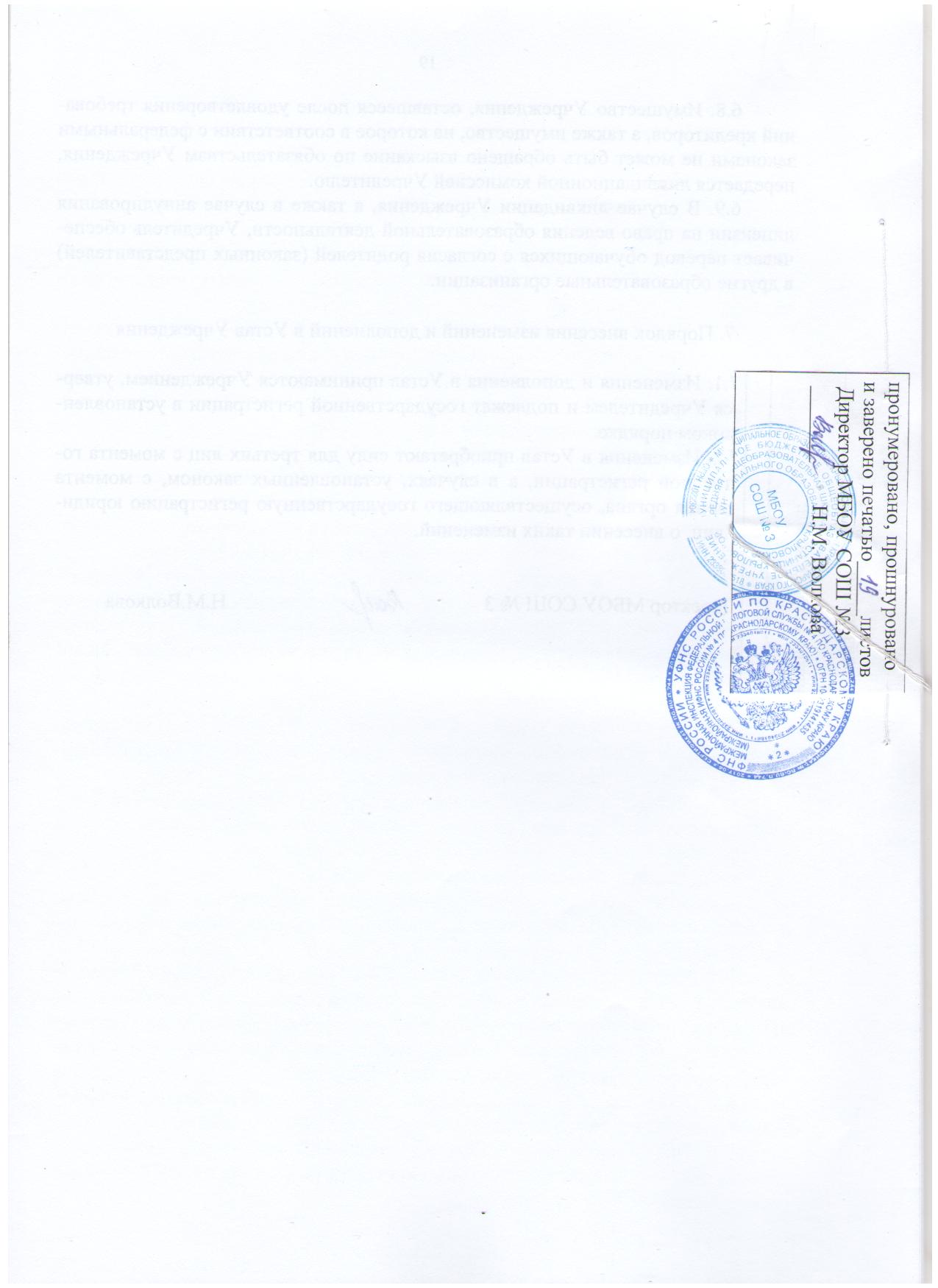 №п/пНаименование разделаСтр.1.Общие положения 32.Предмет деятельности, цели,  виды реализуемыхобразовательных программ в Учреждении53.4.Обучающиеся и работники УчрежденияОрганы управления Учреждением685.Источники формирования имущества, финансовая ихозяйственная деятельность Учреждения146.Порядок реорганизации, изменения типа и ликвидацияУчреждения187.Порядок внесения изменений и дополнений в Устав Учреждения18